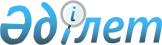 О внесении изменений и дополнения в постановление Правления Национального Банка Республики Казахстан от 2 июня 2000 года N 266 "Об утверждении Правил открытия, ведения и закрытия банковских счетов клиентов в банках Республики Казахстан"
					
			Утративший силу
			
			
		
					Постановление Правления Национального Банка Республики Казахстан от 18 января 2007 года N 2. Зарегистрировано в Министерстве юстиции Республики Казахстан 31 января 2007 года N 4534. Утратило силу постановлением Правления Национального Банка Республики Казахстан от 31 августа 2016 года № 207

      Сноска. Утратило силу постановлением Правления Национального Банка РК от 31.08.2016 № 207 (вводится в действие по истечении десяти календарных дней после дня его первого официального опубликования).      В целях совершенствования порядка открытия и ведения временных сберегательных счетов вновь создаваемых политических партий в банках Республики Казахстан, Правление Национального Банка Республики Казахстан  ПОСТАНОВЛЯЕТ : 

      1. В  постановление Правления Национального Банка Республики Казахстан от 2 июня 2000 года N 266 "Об утверждении Правил открытия, ведения и закрытия банковских счетов клиентов в банках Республики Казахстан" (зарегистрированное в Реестре государственной регистрации нормативных правовых актов под N 1199, опубликованное в Бюллетене нормативных правовых актов центральных исполнительных и иных государственных органов Республики Казахстан в 2000 году, N 9; с изменениями и дополнениями, внесенными постановлениями Правления Национального Банка Республики Казахстан от 8 октября 2001 года  N 382 "Об утверждении изменений в Инструкцию о порядке открытия, ведения и закрытия банковских счетов клиентов в банках Республики Казахстан, утвержденную постановлением Правления Национального Банка Республики Казахстан от 2 июня 2000 года N 266", зарегистрированным в Реестре государственной регистрации нормативных правовых актов под N 1675, опубликованным в Бюллетене нормативных правовых актов центральных исполнительных и иных государственных органов Республики Казахстан в 2001 году, N 40-41, от 21 марта 2003 года  N 90 "О внесении изменений и дополнений в постановление Правления Национального Банка Республики Казахстан от 2 июня 2000 года N 266 "Об утверждении Инструкции о порядке открытия, ведения и закрытия банковских счетов клиентов в банках Республики Казахстан", зарегистрированное в Министерстве юстиции Республики Казахстан под N 1199", зарегистрированным в Реестре государственной регистрации нормативных правовых актов под N 2244, опубликованным 6 июня 2003 года в газете "Казахстанская правда" N 163-164 (24103-24104), от 21 апреля 2003 года   N 140 "О признании банковских депозитных сертификатов ценными бумагами и внесении изменения в постановление Правления Национального Банка Республики Казахстан от 2 июня 2000 года N 266 "Об утверждении Инструкции о порядке открытия, ведения и закрытия банковских счетов клиентов в банках Республики Казахстан", зарегистрированное в Министерстве юстиции Республики Казахстан под N 1199", зарегистрированным в Реестре государственной регистрации нормативных правовых актов под N 2343, опубликованным 2-15 июня 2003 года в официальном издании Национального Банка Республики Казахстан "Вестник Национального Банка Казахстана", от 24 января 2006 года  N 2 "О внесении изменений и дополнений в постановление Правления Национального Банка Республики Казахстан от 2 июня 2000 года N 266 "Об утверждении Инструкции о порядке открытия, ведения и закрытия банковских счетов клиентов в банках Республики Казахстан", зарегистрированным в Реестре государственной регистрации нормативных правовых актов под N 4094, опубликованным 10 марта 2006 года в газете "Юридическая газета" N 42-43 (1022-1023) внести следующие изменения и дополнение: 

      в Правилах открытия, ведения и закрытия банковских счетов клиентов в банках Республики Казахстан, утвержденных указанным постановлением: 

      пункт 37 изложить в следующей редакции: 

      "37. Для вновь создаваемого юридического лица, в том числе для вновь создаваемой политической партии, банк открывает временный сберегательный счет на основании договора банковского вклада (условный вклад)."; 

      пункт 38 после слова "лица" дополнить словами "либо финансированием создания политической партии, в том числе организации проведения учредительного съезда (конференции),"; 

      пункт 41 изложить в следующей редакции: 

      "41. В случае непрохождения юридическим лицом государственной регистрации банк по заявлению физического лица, уполномоченного на открытие и закрытие временного сберегательного счета, производит возврат денег учредителям либо физическим лицам, по инициативе которых создается политическая партия, и закрывает временный сберегательный счет.". 

      2. Настоящее постановление вводится в действие со дня официального опубликования. 

      3. Юридическому департаменту (Шарипов С.Б.): 

      1) принять меры к государственной регистрации в Министерстве юстиции Республики Казахстан настоящего постановления; 

      2) в десятидневный срок со дня государственной регистрации в Министерстве юстиции Республики Казахстан довести настоящее постановление до сведения заинтересованных подразделений центрального аппарата, территориальных филиалов Национального Банка Республики Казахстан и банков второго уровня. 

      4. Управлению по обеспечению деятельности руководства Национального Банка Республики Казахстан (Терентьев А.Л.) в трехдневный срок со дня получения от Юридического департамента заявки на опубликование принять меры к опубликованию настоящего постановления в средствах массовой информации Республики Казахстан. 

      5. Контроль за исполнением настоящего постановления возложить на Председателя Национального Банка Республики Казахстан Сайденова А.Г.        Председатель 

       Национального Банка 
					© 2012. РГП на ПХВ «Институт законодательства и правовой информации Республики Казахстан» Министерства юстиции Республики Казахстан
				